Total 98 REHABAUTO ACCIDENT HISTORYName: 		Today’s Date:_________________	Date of Accident:________________INFORMATION ABOUT THE MOTOR VEHICLE ACCIDENT:City where accident occurred 		Were you the: (   ) DRIVER   (   )PASSENGER    (  )PEDESTRIANWere you struck from: (   )FRONT   (   )REAR   (   )LEFT SIDE   (   )RIGHT SIDEWere you wearing a seatbelt with a shoulder harness?  (   )YES   (   )NO   Did Airbags Deploy?  (  ) YES   (  ) NO   If YES, were you struck by Airbags?  (   )YES   (   )NORoad conditions were:  (   )DRY  (   )WET  (   )ICY  (   )SNOW Did the police show up to the scene?  (   )YES (   )NOYear:	Make (Ex. HONDA): 	Model (Ex. CIVIC):  	Was your vehicle: (   )SLOWING DOWN  (   )ACCELERATING  (    STEADY SPEED   (    STOPPED  (    PARKED    Please describe the accident (i.e., Rear‐ended, Side‐swiped, Head‐on etc.)Did your vehicle strike any other objects after the crash?   		 Estimated Property Damage to your vehicle? $  	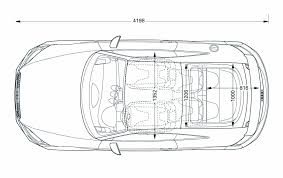 HOSPITAL EMERGENCY ROOM QUESTIONS:Were you taken to a hospital/emergency room after the accident?  (  )YES  (  )NO   DATE (If not same day)      /     / 	Name of hospital/emergency room?	City  	How did you get to the hospital/emergency room? ( ) AMBULANCE ( ) YOURSELF ( ) SOMEONE ELSE DROVE YOU Were X‐Rays Taken?  (  )YES   (  )NO   If yes, were X‐Rays taken:  (  ) Laying down   (  ) Standing   ( ) SeatedWhich areas of your body were X‐Rayed?  (  )NECK   (  )MID BACK   (  )LOW BACK  ( )OTHER  	Was any treatment administered at the hospital? (   )ICE  (  )HEAT  (  )CERVICAL COLLAR  ( )MEDICATIONFOLLOW UP INSTRUCTIONS:  	Who was at fault? (   ) Driver of other vehicle   (   )Driver of my vehicle   (   )Myself    (   )Don’t Know                   Did you receive any visible cuts or bruises as a result of the accident?  (   ) YES  (  )NO If YES, Where?  	Did you strike any parts of your body on the interior of the vehicle? (   ) YES  (  )NO If YES, Explain?     	Following the collision, did you experience: (  ) DIZZINESS  (  )NAUSEA  (  )CONFUSION/DISORIENTATION  (  )HEADACHES Did your pain begin:  (  )IMMEDIATELY   (  )HOURS LATER   (  )DAYS  LATER   ( )OTHER   	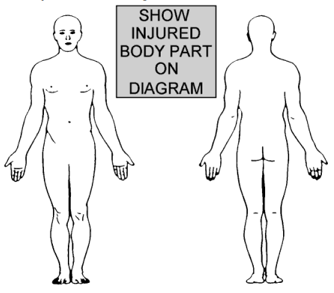     OTHER HEALTH CARE PROVIDERS SEEN AFTER THE ACCIDENT:Dr.	Specialty:	Referred By:  	Date first seen: (      /      /	)   Treatment type:  	Treatment frequency/duration	Currently treating?  (  )YES    ( )NOAny disability?   (  ) YES  (  ) NO    If YES, please describe   	Special tests (X‐Rays, MRI, CT):	Did treatments help?   (  )YES   ( )NODr.	Specialty:	Referred By:  	Date first seen: (      /      /	)   Treatment type:  	Treatment frequency/duration	Currently treating?  (  )YES    ( )NOAny disability?   (  ) YES  (  ) NO    If YES, please describe   	Special tests (X‐Rays, MRI, CT):	Did treatments help?   (  )YES   ( )NOQUESTIONS ABOUT YOUR WORK AND SOCIAL HISTORY:What is your occupation?  		  Employer at time of injury?	Employers Phone #?  	 Employers Address:  		  Have you reported it to your employer?  (  )YES   ( )NOHas an on the job injury claim been filed? ( )YES ( )NO If YES, what is the claim number?  	 Have you lost time from work as a result of this injury? (  )YES  (  )NO  If YES, please list dates  		 Date you returned to work or expect to return to work  		  I am currently working:  (  )FULL‐TIME  ( )PART‐TIME	(HRS/WEEK)   (  )REGULAR DUTY   ( )LIGHT‐DUTYPLEASE CHECK THOSE ACTIVITIES THAT ARE REQUIRED OF YOU AT WORK:PLEASE CHECK THOSE ACTIVITIES THAT CAUSE WORSENING OF YOUR ACCIDENT RELATED INJURY: Do you have an Attorney? (    )Yes (    )No____________________________ Phone: _____________________SIGNATURE: 		DATE:  	LIFTINGOCCAISIONALLYFREQUENTLYCONSTANTLYUp to	lbsCARRYINGOCCAISIONALLYFREQUENTLYCONSTANTLYUp to	lbsPUSHINGOCCAISIONALLYFREQUENTLYCONSTANTLYUp to	lbsPULLINGOCCAISIONALLYFREQUENTLYCONSTANTLYUp to	lbsSITTINGOCCAISIONALLYFREQUENTLYCONSTANTLYSTANDINGOCCAISIONALLYFREQUENTLYCONSTANTLYWALKINGOCCAISIONALLYFREQUENTLYCONSTANTLYBENDINGOCCAISIONALLYFREQUENTLYCONSTANTLYREACHINGOCCAISIONALLYFREQUENTLYCONSTANTLYTWISTINGOCCAISIONALLYFREQUENTLYCONSTANTLYCOMPUTER WORKOCCAISIONALLYFREQUENTLYCONSTANTLYLIFTINGSITTINGTWISTINGHOUSE WORKCARRYINGSTANDINGREACHINGYARD WORKPUSHINGWALKINGEXERCISINGDRIVINGPULLINGBENDINGCOMPUTER WORKOTHER    	OTHER    	